НАЦИОНАЛЬНОЕ ОБЪЕДИНЕНИЕ СТРОИТЕЛЕЙСтандарт организации Стандарты деятельности саморегулируемых организаций
ОБЕСПЕЧЕНИЕ ИНФОРМАЦИОННОЙ ОТКРЫТОСТИ ДЕЯТЕЛЬНОСТИ САМОРЕГУЛИРУЕМОЙ ОРГАНИЗАЦИИСТО НОСТРОЙ 5.6-2018 Проект первая редакцияНастоящий проект не подлежит применению до его утвержденияМосква 2018ПредисловиеПравила применения настоящего стандарта установлены в СТО НОСТРОЙ 1.0-2017. Информация об изменениях к настоящему стандарту, его пересмотре (замены) или отмены и официальные тексты изменений и поправок размещаются в информационной системе общего пользования - на официальном сайте Ассоциации «Национальное объединение строителей» в сети Интернет (www.nostroy.ru).© Ассоциация «Национальное объединение строителей», 2018Настоящий стандарт не может быть полностью или частично воспроизведен, тиражирован и распространен в качестве официального издания без разрешения Ассоциации «Национальное объединение строителей».СодержаниеВведениеНастоящий стандарт разработан в соответствии с СТО НОСТРОЙ 1.0-2017 «Система стандартизации Национального объединения строителей. Основные положения» для исполнения Программы стандартизации Ассоциации «Общероссийская негосударственная некоммерческая организация – общероссийское отраслевое объединение работодателей «Национальное объединение саморегулируемых организаций, основанных на членстве лиц, осуществляющих строительство» (далее – НОСТРОЙ) с целью создания и совершенствования основ нормативной базы деятельности саморегулируемых организаций по раскрытию информации о своей деятельности.Настоящий стандарт является частью системы стандартизации НОСТРОЙ и входит в комплекс стандартов А.5. Внедрение, соблюдение требований и обеспечение соблюдения требований настоящего стандарта осуществляется в соответствии с СТО НОСТРОЙ 1.0 (статья 7.4) и Р НОСТРОЙ 1.1 (раздел 8).СТАНДАРТ НАЦИОНАЛЬНОГО ОБЪЕДИНЕНИЯ СТРОИТЕЛЕЙСтандарты деятельности саморегулируемых организацийОБЕСПЕЧЕНИЕ ИНФОРМАЦИОННОЙ ОТКРЫТОСТИ ДЕЯТЕЛЬНОСТИ САМОРЕГУЛИРУЕМОЙ ОРГАНИЗАЦИИStandards of activity of self-regulating organizationsEnsuring information openness of self-regulatory organizationДата введения ________________1 Область применения1.1 Настоящий стандарт распространяется на работников саморегулируемой организации, должностных лиц саморегулируемой организации, членов саморегулируемой организации.1.2 Настоящий стандарт устанавливает требования к порядку обеспечения информационной открытости деятельности саморегулируемой организации и членов саморегулируемой организации в целях обеспечения доступности информации о такой деятельности заинтересованным в такой информации юридическим и физическим лицам.2 Нормативные ссылки В настоящем стандарте использованы нормативные ссылки на следующие документы:СТО НОСТРОЙ 1.0 – 2017 Система стандартизации Национального объединения строителей. Основные положенияСТО НОСТРОЙ 5.1 – 2017 Деятельность органов управления саморегулируемой организацииСТО НОСТРОЙ 5.2 Членство в саморегулируемой организацииСТО НОСТРОЙ 5.3 Обеспечение саморегулируемой организацией имущественной ответственности деятельности своих членовСТО НОСТРОЙ 5.4 Обеспечение саморегулируемой организацией контроля деятельности своих членовСТО НОСТРОЙ 5.5 Применение мер дисциплинарного воздействия в отношении членов саморегулируемой организацииСТО НОСТРОЙ 5.8 Документооборот саморегулируемой организацииР НОСТРОЙ 1.1–2017 Система стандартизации Национального объединения строителей. Стандарты саморегулируемой организации. Порядок разработки, оформления, обозначения и отмены Примечание – При пользовании настоящим стандартом целесообразно проверить действие ссылочных документов в информационной системе общего пользования – на официальных сайтах федерального органа исполнительной власти в сфере стандартизации и НОСТРОЙ в сети Интернет. Если заменен ссылочный документ, на который дана недатированная ссылка, то целесообразно использовать действующую версию этого документа с учетом всех внесенных в данную версию изменений. Если заменен ссылочный документ, на который дана датированная ссылка, то целесообразно использовать версию этого документа с указанным выше годом утверждения (принятия). Если после утверждения настоящего стандарта в ссылочный документ, на который дана датированная ссылка, внесено изменение, затрагивающее положение, на которое дана ссылка, то это положение рекомендуется применять без учета данного изменения. Если ссылочный документ отменен без замены, то положение, в котором дана ссылка на него, рекомендуется применять в части, не затрагивающей эту ссылку.3 Термины и определенияВ настоящем стандарте применены термины по Градостроительному кодексу Российской Федерации [1], Федеральному закону от 27.07.2006 N 149-ФЗ [2], СТО НОСТРОЙ 1.0, СТО НОСТРОЙ 5.1, СТО НОСТРОЙ 5.2, СТО НОСТРОЙ 5.3, СТО НОСТРОЙ 5.4, СТО НОСТРОЙ 5.5, СТО НОСТРОЙ 5.8, а также следующие термины с соответствующими определениями:3.1 информационная открытость деятельности саморегулируемой организации: Организационно-правовой режим деятельности саморегулируемой организации, обеспечивающий доступность, полноту и достоверность информации о деятельности саморегулируемой организации в соответствии с требованиями законодательства Российской Федерации и внутренними документами саморегулируемой организации.3.2 информация о деятельности членов саморегулируемой организации: Представляемые членами саморегулируемой организации сведения об их деятельности, а также сведения из иных источников достоверной информации.3.3 конфиденциальность информации: Обязательное для выполнения саморегулируемой организацией, получившей доступ к определенной информации, требование не передавать такую информацию третьим лицам без согласия ее обладателя.3.4 информация ограниченного доступа: Информация, доступ к которой ограничен законодательством Российской Федерации.3.5 информационно-телекоммуникационная сеть Интернет (сеть Интернет): Технологическая система, предназначенная для передачи по линиям связи информации, доступ к которой осуществляется с использованием средств вычислительной техники.[Федеральный закон от 27 июля 2006 г. N 149-ФЗ, пункт 4 статьи 2].3.6 доменное имя сайта саморегулируемой организации: Обозначение символами, предназначенное для адресации сайта саморегулируемой организации в сети Интернет в целях обеспечения доступа к информации, размещенной на официальном сайте саморегулируемой организации (по Федеральному закону от 27.07.2006 № 149-ФЗ, пункт 15 статьи 2).3.7 доменная зона: Доменное имя первого уровня, которое определяется как начальная точка отсчета доменного имени (справа налево) до первой точки, после которой начинается доменное имя второго уровня.3.8 уровень доменного имени: Порядковый номер группы символов, разделенных точками, начиная с доменной зоны (доменное имя первого уровня), и считая справа налево.3.9 веб-обозреватель (браузер): Программное обеспечение для поиска, просмотра сайтов в информационно-телекоммуникационной сети Интернет, их обработки, вывода графического отображения на монитор электронно-вычислительной машины, перехода между страницами сайта и/или перехода от одного сайта к другому.3.10 электронно-вычислительная машина: комплекс технических средств, предназначенный для автоматической обработки и отображения информации, в том числе при использовании информационно-телекоммуникационной сети Интернет 3.11 официальный сайт саморегулируемой организации (сайт саморегулируемой организации): Совокупность программ для электронных вычислительных машин и иной информации, содержащейся в информационной системе, доступ к которой обеспечивается посредством сети Интернет по веб-адресу официального сайта саморегулируемой организации (по Федеральному закону от 27.07.2006 N 149-ФЗ, пункт 13 статьи 2).3.12	веб-адрес (электронный адрес) сайта саморегулируемой организации: Обозначение символами, служащее для адресации сайта в сети интернет и включающая в себя доменное имя, права на которое принадлежат саморегулируемой организации.3.13 главная страница сайта саморегулируемой организации: Часть сайта саморегулируемой организации, содержание которой отображается пользователю первой без ограничения времени отображения при указании в веб-обозревателе доменного имени официального сайта саморегулируемой организации.3.14 веб-страница сайта саморегулируемой организации: Часть сайта саморегулируемой организации, доступ к которой осуществляется по указателю, состоящему из доменного имени и символов, определенных саморегулируемой организацией, расположенных справа от доменной зоны (по Федеральному закону от 27.07.2006 N 149-ФЗ, пункт 14 статьи 2).3.15 гиперссылка: Элемент текста или графического изображения, обладающий свойствами перехода к нужному месту в сети Интернет или выполнить определенное действие.3.16 пользователь сайта саморегулируемой организации: Лицо, осуществляющее просмотр страниц сайта саморегулируемой организации в информационно-телекоммуникационной сети Интернет с использованием веб-обозревателя.3.17 авторизация на сайте саморегулируемой организации: Результат взаимодействий пользователя и программного обеспечения сайта саморегулируемой организации, в результате которого пользователю может быть предоставлен доступ к личному кабинету члена саморегулируемой организации.3.18 социальная сеть: Интерактивный многопользовательский сайт, контент которого наполняется самими пользователями такого сайта в целях общения в группе пользователей, объединенных общим интересом.3.19 личный кабинет члена саморегулируемой организации: Визуально отображаемая совокупность информации, доступная пользователю сайта саморегулируемой организации после его авторизации на сайте саморегулируемой организации в соответствии с его правами, как пользователя сайта, в том числе информация, доступ к которой и/или выполнение операций с которой может иметь только данный член саморегулируемой организации.3.20 реестр членов саморегулируемой организации: Информационный ресурс, соответствующий требованиям законодательства Российской Федерации и содержащий систематизированную информацию о членах саморегулируемой организации, а также сведения о лицах, прекративших членство в саморегулируемой организации.3.21 сведения из реестра членов саморегулируемой организации: Выборочный набор информации из реестра членов, подлежащей публичному раскрытию на сайте саморегулируемой организации и не включающей сведения, доступ к которым ограничен законодательством Российской Федерации.3.22 документ в электронной форме: Структурированный набор данных, создаваемых программно-техническим средством, обеспечивающий его внешнее представление в виде документа, воспроизводимого на экране дисплея, на бумажном носителе или ином аналогичном носителе в понятной для визуального обозрения и пригодной для восприятия человеком форме.3.28 файл: Документ в электронной форме в виде структурированного набора данных, пригодных для передачи по электронно-коммуникационной сети Интернет, последующего получения и обработки в информационных системах.3.29 государственный орган: Образованная в соответствии с законодательством Российской Федерации составная часть государственного аппарата, наделенная соответствующей компетенцией и производной от нее структурой, осуществляющая в присущих ей организационно-правовых формах государственно-властные полномочия (по Модельному закону об основах государственной службы, принят в г. Санкт-Петербурге 15.06.1998 Постановлением 11-5 на 11-ом пленарном заседании Межпарламентской Ассамблеи государств-участников СНГ [16]).4 Права, обязанности и ответственность саморегулируемой организации и членов саморегулируемой организации4.1 Саморегулируемая организация в целях обеспечения информационной открытости своей деятельности имеет следующие права:4.1.1 Размещать информацию о деятельности саморегулируемой организации любыми доступными способами, в том числе в сети Интернет, в целях обеспечения информационной открытости деятельности саморегулируемой организации.4.1.6 Раскрывать информацию о своей деятельности и деятельности своих членов по 5.1.2, 5.1.4-5.1.7, если такое раскрытие не влечет за собой нарушение установленных членами саморегулируемой организации порядка и условий доступа к информации, составляющей коммерческую тайну в соответствии с Федеральным законом от 1 декабря 2007 г. N 315-ФЗ [3] (часть 7 статьи 7).4.2	Саморегулируемая организация в целях обеспечения информационной открытости своей деятельности обязана: 4.2.1 Раскрывать информацию о своей деятельности и деятельности своих членов по 5.1.2, 5.1.3.4.2.2 Применять способы получения, использования, обработки, хранения и защиты информации по 7.2.4.2.3 Разместить на сайте саморегулируемой организации документы и информацию, подлежащие обязательному размещению на сайте саморегулируемой организации по разделу 5. Саморегулируемая организация обязана обеспечивать круглосуточный доступ к указанным документам и информации со дня их размещения на сайте саморегулируемой организации.4.2.4 Предоставлять информацию и документы, касающиеся деятельности саморегулируемой организации по запросу следующих лиц:4.2.4.1 Члена саморегулируемой организации:О предоставлении выписки из реестра членов саморегулируемой организации в форме выписки из реестра членов саморегулируемой организации по приказу Ростехнадзора 16.02.2017 № 58 [12] - в срок не более чем три рабочих дня со дня поступления указанного запроса.  О предоставлении информации о деятельности саморегулируемой организации согласно Гражданского кодекса Российской Федерации [14] (абзац 3 части 1 статьи 65.2) - в течение тридцати дней со дня поступления такого запроса.4.2.4.2 Иных саморегулируемых организаций о предоставлении документов и (или) информации, касающихся деятельности индивидуального предпринимателя или юридического лица (включая акты проверок его деятельности), членство которых прекращено. Саморегулируемая организация представляет соответствующие документы и (или) информацию в течение тридцати дней со дня поступления такого запроса в соответствии с Градостроительным кодексом Российской Федерации [1] (часть 4 статьи 55.6).4.2.4.3 Государственных органов о предоставлении информации о деятельности саморегулируемой организации, в случае если запрос является обязательным для исполнения - в срок, указанный в таком запросе.4.2.4.4 По запросу и (или) уведомлению НОСТРОЙ, направленному для осуществления функций НОСТРОЙ согласно Градостроительному кодексу Российской Федерации [1] (часть 8.1 статьи 55.20) - в срок, указанный в таком запросе и (или) уведомлении.4.2.4.5 Иных заинтересованных лиц:О предоставлении выписки из реестра членов саморегулируемой организации в форме выписки из реестра членов саморегулируемой организации по приказу Ростехнадзора 16.02.2017 № 58 [12] - в срок не более чем три рабочих дня со дня поступления указанного запроса.4.2.6 Направлять в Федеральную службу по экологического технологическому и атомному надзору в соответствии с Градостроительным кодексом Российской Федерации [1] (часть 14 статьи 55.5, часть 5 статьи 55.18, часть 8 статьи 55.19), Федеральным законом от 01.12.2007 № 315-ФЗ [2] (часть 3 статьи 22):4.2.6.1 Стандарты и внутренние документы саморегулируемой организации, изменения, внесенные в эти документы, а также уведомления об утверждении или изменении указанных документов - в срок не позднее чем через три рабочих дня со дня принятия указанных документов.4.2.6.2 Решения, принятые постоянно действующим коллегиальным органом управления саморегулируемой организации (за исключением решений, принятых в отношении членов саморегулируемой организации) - в срок не позднее чем через три рабочих дня со дня их принятия.4.2.6.3 Сведения о запланированных проверках деятельности членов саморегулируемой организации - ежегодный план проведения проверок членов саморегулируемой организации - в срок не позднее чем через три рабочих дня со дня его утверждения или изменения.4.2.6.4 Сведения о проведенных саморегулируемой организацией проверках деятельности членов саморегулируемой организации и о результатах этих проверок по СТО НОСТРОЙ 5.4 - ежегодно в срок не позднее 1 февраля.4.2.6.5 Информацию об изменении наименования саморегулируемой организации, места ее нахождения, адреса официального сайта - в течение пяти рабочих дней со дня, следующего за днем наступления события, повлекшего за собой такие изменения.4.2.6.6. Сведения об изменении размера сформированного саморегулируемой организацией компенсационного фонда обеспечения договорных обязательств на дату включения в реестр таких сведений - ежеквартально не позднее чем в течение пяти рабочих дней с начала очередного квартала.4.2.6.7 Сведения об изменении размера сформированного саморегулируемой организацией компенсационного фонда возмещения вреда на дату включения в реестр таких сведений - ежеквартально не позднее чем в течение пяти рабочих дней с начала очередного квартала.4.2.7 Предоставлять информацию о своей деятельности органам государственной статистики и налоговым органам в соответствии с Федеральным законом от 12.01.1996 № 7-ФЗ [11] (пункт 1 статьи 32).4.2.8 Представлять в территориальный орган Министерства юстиции Российской Федерации документы, содержащие отчет о своей деятельности, о персональном составе органов управления, документы о целях расходования денежных средств и использования иного имущества, в том числе полученных от иностранных источников, в соответствии с Федеральным законом от 12.01.1996 № 7-ФЗ [11] (пункт 3 статьи 32).4.2.9 Направлять в НОСТРОЙ в соответствии с Градостроительным кодексом Российской Федерации [1] (части 3 - 3.1 статьи 55.17, часть 6 статьи 55.18, часть 8.1 статьи 55.20):4.2.9.1 Уведомление о приеме индивидуального предпринимателя или юридического лица в члены саморегулируемой организации - в день вступления в силу решения саморегулируемой организации. 4.2.9.2 Уведомление о принятом саморегулируемой организацией решении в отношении члена саморегулируемой организации саморегулируемая организация  - в день принятия такого решения.4.2.9.3 Уведомление о прекращении членства индивидуального предпринимателя или юридического лица в саморегулируемой организации - в течение трех дней со дня поступления в саморегулируемую организацию заявления члена саморегулируемой организации о добровольном прекращении его членства на бумажном носителе или в этот же день в случае его поступления в форме электронного документа (пакета электронных документов).4.2.9.4 Уведомление об изменении сведений о наименовании, адреса (места нахождения) и номера контактного телефона саморегулируемой организации, а также документы, подтверждающие эти изменения.4.2.9.5 Уведомление об изменении сведений о виде саморегулируемой организации, а также документы, подтверждающие эти изменения.4.2.10 Размещать информацию и (или) документы на сайте саморегулируемой организации или направить обоснованный ответ об отказе в таком размещении в течение тридцати дней с даты поступления предложений и (или) замечаний от члена саморегулируемой организации по вопросам обеспечения информационной открытости деятельности саморегулируемой организации, когда для такого размещения достаточно решения коллегиального органа саморегулируемой организации или исполнительного органа саморегулируемой организации.4.2.11 Выносить на рассмотрение общего собрания саморегулируемой организации в разумный срок в порядке, установленном в СТО НОСТРОЙ 5.1., или направить обоснованный ответ об отказе в таком вынесении на рассмотрение общего собрания саморегулируемой организации в течение тридцати дней с даты поступления предложений и (или) замечаний от члена саморегулируемой организации по вопросам обеспечения информационной открытости деятельности саморегулируемой организации.4.2.12 Создать условия, обеспечивающие конфиденциальность информации ограниченного доступа. Должностные лица саморегулируемой организации без согласия обладателя такой информации не вправе разглашать или передавать другим лицам такую информацию, ставшую известной им в силу выполнения должностных обязанностей, а также не вправе использовать эту информацию в корыстных или иных личных целях.4.3 Ответственность саморегулируемой организации при обеспечении информационной открытости своей деятельности:4.3.1	Саморегулируемая организация несет административную ответственность за неисполнение и (или) ненадлежащее исполнение обязанностей по раскрытию информации в соответствии с Федеральным законом от 1 декабря 2007 г. N 315-ФЗ [3], пункт 10 статьи 7, Кодексом Российской Федерации об административных правонарушениях [15] (статья 14.52).4.3.2	Саморегулируемая организация несет перед своими членами гражданско-правовую (имущественную) ответственность за действия ее должностных лиц и иных работников, связанные с неправомерным использованием информации, использование которой может причинить моральный вред и (или) имущественный ущерб членам саморегулируемой организации или создать предпосылки для причинения таких вреда и (или) ущерба в соответствии с Федеральным законом от 01.12.2007 № 315-ФЗ [3] (пункт 8,9 статьи 7), Гражданским кодексом Российской Федерации [14] (статья 56). 4.4 Член саморегулируемой организации в целях обеспечения информационной открытости деятельности саморегулируемой организации имеет следующие права:4.4.1 Иметь доступ к информации, размещенной на сайте саморегулируемой организации.4.4.2 Использовать в рекламе о своей деятельности наименование и логотип саморегулируемой организации, указывать в бланках, письмах члена саморегулируемой организации, и договорах, заключаемых членом саморегулируемой организации, информацию о членстве в саморегулируемой организации (наименование саморегулируемой организации и номер в государственном реестре саморегулируемых организаций), только в случае соответствия обязательным требованиям.4.4.3 Делать замечания и предложения по вопросам информационной открытости деятельности саморегулируемой организации.4.5 Член саморегулируемой организации в целях обеспечения информационной открытости саморегулируемой организации обязан:4.5.1 Раскрывать информацию о себе и о своей деятельности, относящуюся к предмету саморегулирования, подлежащую раскрытию в соответствии с требованиями законодательства Российской Федерации и настоящего стандарта.4.5.2 Предоставлять достоверную информацию о себе и своей деятельности, в том числе в случае изменения такой информации, в полном объеме и в сроки, установленные СТО НОСТРОЙ 5.4, в соответствии с требованиями настоящего стандарта, и официально направлять в саморегулируемую организацию письменные уведомления (на бумажном носителе или в электронном виде)  с приложением копий подтверждающих документов в срок не позднее 3 рабочих дня (с даты наступления события):4.5.2.1 О внесении изменении в сведения, подлежащие внесению в реестр членов саморегулируемой организации, в том числе об адресе места нахождения.4.5.2.2 О начале процесса реорганизации, ликвидации юридического лица.4.5.3 Вносить сведения о членстве в саморегулируемой организации (вступление в члены, прекращение членства) в Единый федеральный реестр сведений о фактах деятельности юридических лиц с указанием наименования (фамилии, имени и, если имеется, отчества) члена саморегулируемой организации, его идентификаторов (идентификационный номер налогоплательщика, основной государственный регистрационный номер для юридических лиц, страховой номер индивидуального лицевого счета и, если имеется, идентификационный номер налогоплательщика для физических лиц), контактного адреса для связи с членом саморегулируемой организации, наименования саморегулируемой организации, ее идентификаторов (идентификационный номер налогоплательщика, основной государственный регистрационный номер), видов деятельности, которые могут осуществляться в связи с членством в такой саморегулируемой организации.4.6 Ответственность члена саморегулируемой организации в случае нарушения требований настоящего стандарта определяется по СТО НОСТРОЙ 5.5., в том числе за:4.6.1 Предоставление недостоверных данных в саморегулируемую организацию.4.6.2 Нарушение сроков и порядка предоставления информации.4.6.3 Отказ в раскрытии информации о себе и своей деятельности (за исключением информации ограниченного доступа).Примечание – Направление документов и информации осуществляется в соответствии с СТО НОСТРОЙ 5.8.5 Способы раскрытия информации саморегулируемой организацией5.1 Саморегулируемая организация раскрывает информацию следующими способами:5.1.1 Размещение информации на сайте саморегулируемой организации по 5.3-5.5, разделу 6.5.1.2 Размещение информации в социальной сети по 5.6.5.1.3 Предоставление информации на общем собрании членов саморегулируемой организации в соответствии с СТО НОСТРОЙ 5.1.5.1.4 Размещение информации в средствах массовой информации по 5.7.5.1.5 Предоставление информации на проводимых саморегулируемой организацией мероприятиях (семинарах, конкурсах, конференциях, круглых столах и иных мероприятиях) по 5.8.5.1.6 Предоставление информации путем направления сообщений по электронной почте в соответствии с СТО НОСТРОЙ 5.8 или размещения в единой информационной системе.5.1.7 Предоставление информации путем направления письменной корреспонденции в соответствии с СТО НОСТРОЙ 5.8.5.2 Саморегулируемая организация для обеспечения доступа к информации в соответствии с Градостроительным кодексом Российской Федерации [1] (статья 55.9), Федеральным законом от 01.12.2007 № 315-ФЗ [3] (статья 7), Приказом Минэкономразвития России от 31.12.2013 № 803 [4] создает и ведет сайт саморегулируемой организации.5.3 Саморегулируемая организация размещает на сайте саморегулируемой организации следующую информацию:5.3.1 Сведения, содержащиеся в реестре членов саморегулируемой организации, в том числе сведения о лицах, прекративших свое членство в саморегулируемой организации - на отдельной веб-странице сайта саморегулируемой организации. Доступ пользователей ко всем сведениям, содержащимся в реестре членов саморегулируемой организации, обеспечивается с учетом требований по 5.4 одним из следующих способов:5.3.1.1 Непосредственно на вышеуказанной веб-странице или путем последовательного перехода по гиперссылкам, начиная с этой веб-страницы, с учетом требований по 6.2.4.5.3.1.2 Посредством размещения таких сведений на вышеуказанной веб-странице в виде единого файла в одном из следующих форматов: Adobe Acrobat с распознанным текстом (pdf), Microsoft Excel (xls, xlsx).5.3.2. Копии в электронной форме устава саморегулируемой организации, стандартов и правил саморегулируемой организации, а также иных внутренних документов саморегулируемой организации размещаются в виде текста непосредственно на веб-странице сайта саморегулируемой организации и в виде файлов в формате, обеспечивающем возможность их сохранения на технических средствах пользователей и допускающем после сохранения возможность поиска и копирования произвольного фрагмента текста средствами соответствующей программы для просмотра и имеющих один из следующих форматов:5.3.2.1 Документы, содержащие текст и изображения: Microsoft Word (doc, docx, rtf), Adobe Acrobat с распознанным текстом (pdf), простой текст (txt).5.3.2.2 Документы, содержащие графические изображения: Adobe Acrobat (pdf), TIFF, JPEG (tif, jpg), разрешением не менее 200 dpi.5.3.2.3  Документы, содержащие электронные таблицы: Microsoft Excel (xls, xlsx).Примечания1 К внутренним документам, которые саморегулируемая организация в обязательном порядке разрабатывает, утверждает и размещает на сайте саморегулируемой организации в соответствии с Градостроительным кодексом Российской Федерации [1] (часть 1 статьи 55.5),  Федеральным законом от 01.12.2007 № 315-ФЗ [3] (статья 7), относятся следующие документы:1.1 О компенсационном фонде возмещения вреда и о компенсационном фонде обеспечения договорных обязательств в случаях, предусмотренных Градостроительным кодексом Российской Федерации [1] (части 2 и 4 статьи 55.4) - СТО НОСТРОЙ 5.3.1.2 О членстве в саморегулируемой организации, в том числе о требованиях к членам саморегулируемой организации, о размере, порядке расчета и уплаты вступительного взноса, членских взносов, порядке прекращения членства в саморегулируемой организации, а также о реестре членов саморегулируемой организации - СТО НОСТРОЙ 5.2.1.3 О порядке применения мер дисциплинарного воздействия в отношении членов саморегулируемой организации и о процедуре рассмотрения жалоб на действия (бездействие) членов саморегулируемой организации и иных обращений, поступивших в саморегулируемую организацию - СТО НОСТРОЙ 5.5.1.4 О проведении саморегулируемой организацией анализа деятельности своих членов на основании информации, представляемой ими в форме отчетов, а также о порядке осуществления контроля за соблюдением членами саморегулируемой организации требований стандартов и правил саморегулируемой организации, условий членства в саморегулируемой организации - СТО НОСТРОЙ 5.4.1.5 О порядке обеспечения информационной открытости деятельности саморегулируемой организации и деятельности членов саморегулируемой организации - настоящий стандарт.1.6 О порядке размещения средств компенсационных фондов саморегулируемой организации в целях их сохранения и прироста, направления их размещения - инвестиционная декларация (при наличии).2 К внутренним документам, которые саморегулируемая организация может разработать и утвердить,  относятся следующие документы:2.1 О страховании членами саморегулируемой организации риска гражданской ответственности, которая может наступить в случае причинения вреда вследствие недостатков работ, которые оказывают влияние на безопасность объектов капитального строительства, об условиях такого страхования.2.2 О страховании риска ответственности за нарушение членами саморегулируемой организации условий договора строительного подряда, а также условия такого страхования.2.3 Иные внутренние документы.5.3.3 Информацию о структуре органов управления и специализированных органов саморегулируемой организации в форме графической схемы, отражающей взаимосвязь и подчиненность указанных органов, информацию о компетенции указанных органов, количественном и персональном составе постоянно действующего коллегиального органа управления саморегулируемой организации (с указанием штатных должностей членов постоянно действующего коллегиального органа управления саморегулируемой организации, в том числе независимых членов, по основному месту работы), о лице, осуществляющем функции единоличного исполнительного органа саморегулируемой организации, и (или) о количественном и персональном составе коллегиального исполнительного органа саморегулируемой организации, о количественном и персональном составе специализированных органов саморегулируемой организации (с указанием штатных должностей членов специализированных органов саморегулируемой организации по основному месту работы) – в виде текста непосредственно на веб-странице сайта саморегулируемой организации и приложенных электронных документов (файлов) в формате, Microsoft Word (doc, docx, rtf), Adobe Acrobat с распознанным  текстом (pdf), обеспечивающем возможность их сохранения на технических средствах пользователей и допускающем после сохранения возможность поиска и копирования произвольного фрагмента текста средствами соответствующей программы для просмотра.5.3.4 Решения, принятые общим собранием членов саморегулируемой организации и постоянно действующим коллегиальным органом управления саморегулируемой организации - в виде файлов в формате, обеспечивающем возможность их сохранения на технических средствах пользователей и допускающем после сохранения возможность поиска и копирования произвольного фрагмента текста средствами соответствующей программы для просмотра, в одном из следующих форматов:5.3.4.1 Microsoft Word (doc, docx, rtf), Adobe Acrobat с распознанным текстом (pdf), простой текст (txt).5.3.4.2 В графическом формате в виде графических образов их оригиналов, обеспечивающем возможность их сохранения на технических средствах пользователей: Adobe Acrobat со вставленным изображением (pdf), TIFF, JPEG (tif, jpg), разрешением не менее 200 dpi.5.3.4.3 Часть решения, содержащая электронные таблицы: Microsoft Excel (xls, xlsx).5.3.5 Информацию об исках и о заявлениях, поданных саморегулируемой организацией в суды - в виде текста непосредственно на странице сайта и приложенных электронных документов (файлов) в формате Microsoft Word (doc, docx, rtf), Adobe Acrobat с распознанным  текстом (pdf). 5.3.6 Информацию о номерах судебных дел, по которым саморегулируемая организация подала иски или заявления, - в виде текста непосредственно на странице сайта саморегулируемой организации.5.3.7 Информацию о способах и порядке обеспечения имущественной ответственности членов саморегулируемой организации перед потребителями произведенных ими товаров (работ, услуг) и иными лицами - в виде текста непосредственно на странице сайта саморегулируемой организации и приложенных электронных документов (файлов) в формате, Microsoft Word (doc, docx, rtf), Adobe Acrobat с распознанным  текстом (pdf).5.3.8 Информацию о составе и стоимости имущества компенсационных фондов саморегулируемой организации, а также информацию о фактах осуществления выплат из компенсационных фондов саморегулируемой организации в целях обеспечения имущественной ответственности членов саморегулируемой организации перед потребителями произведенных ими товаров (работ, услуг) и иными лицами и об основаниях таких выплат, если такие выплаты осуществлялись, - в виде текста непосредственно на странице сайта и приложенных электронных документов (файлов) в формате Microsoft Word (doc, docx, rtf), Adobe Acrobat с распознанным  текстом (pdf).5.3.9 Информацию о полном и сокращенном наименовании, банковском идентификационном коде кредитной организации, в которой размещены средства компенсационного фонда возмещения вреда саморегулируемой организации и средства компенсационного фонда обеспечения договорных обязательств саморегулируемой организации (в случае формирования такого компенсационного фонда), а также номера специальных банковских счетов, на которых размещены средства указанных компенсационных фондов - в виде текста непосредственно на странице сайта.5.3.10 Информацию о порядке осуществления аттестации членов саморегулируемой организации или их работников в случае, если федеральным законом и (или) саморегулируемой организации установлено требование о прохождении аттестации членами саморегулируемой организации или их работниками - в виде текста непосредственно на странице сайта и приложенных электронных документов (файлов) в формате Microsoft Word (doc, docx, rtf), Adobe Acrobat с распознанным  текстом (pdf).5.3.11 Копию в электронной форме плана проверок членов саморегулируемой организации, а также общую информацию о проверках, проведенных в отношении членов саморегулируемой организации за два предшествующих года по СТО НОСТРОЙ 5.4: перечень проведенных проверок с указанием дат начала и завершения каждой проверки, сведений о наличии или отсутствии нарушений, примененных мерах дисциплинарного воздействия, состоянии устранения выявленных нарушений (при наличии) - в виде файлов в одном из следующих форматов:5.3.11.1 Документы, содержащие текст и изображения: Microsoft Word (doc, docx, rtf), Adobe Acrobat с распознанным текстом (pdf), простой текст (txt).5.3.11.2 Документы, содержащие графические изображения: Adobe Acrobat (pdf), TIFF, JPEG (tif, jpg), разрешением не менее 200 dpi.5.3.11.3 Документы, содержащие электронные таблицы: Microsoft Excel (xls, xlsx).5.3.12 Годовую бухгалтерскую (финансовую) отчетность саморегулируемой организации и аудиторское заключение в отношении указанной отчетности - в графическом формате: Adobe Acrobat со вставленным изображением (pdf), TIFF, JPEG (tif, jpg), разрешением не менее 200 dpi.5.3.13 Полное и (в случае, если имеется) сокращенное наименование саморегулируемой организации, место ее нахождения, номера контактных телефонов и адрес электронной почты, полные и (в случае, если имеются) сокращенные наименования некоммерческих организаций, членом которых является саморегулируемая организация, места их нахождения, номера контактных телефонов и адреса электронной почты - в виде текста непосредственно на странице сайта.5.3.14 Наименование, адрес и номера контактных телефонов органа надзора за саморегулируемой организацией - в виде текста непосредственно на странице сайта и приложенных электронных документов (файлов) в формате, Microsoft Word (doc, docx, rtf), Adobe Acrobat с распознанным  текстом (pdf).5.3.15 Сводный отчет о деятельности членов саморегулируемой организации - в виде текста непосредственно на странице сайта и приложенных электронных документов (файлов) в формате, Microsoft Word (doc, docx, rtf), Adobe Acrobat с распознанным  текстом (pdf).5.3.16 Иную предусмотренную федеральными законами и (или) саморегулируемой организации информацию - в виде текста непосредственно на странице сайта и приложенных электронных документов (файлов) в формате, Microsoft Word (doc, docx, rtf), Adobe Acrobat с распознанным  текстом (pdf) .5.4 Гиперссылка на сведения, содержащиеся в реестре членов саморегулируемой организации, располагается на главной веб-странице сайта саморегулируемой организации в его видимой части при первом открытии указанной веб-страницы. Поиск информации по указанным сведениям осуществляется одновременно по всему объему данных, содержащихся в реестре членов саморегулируемой организации, по следующим параметрам:5.4.1 Наименование или фрагмент наименования члена саморегулируемой организации.5.4.2 Индивидуальный номер налогоплательщика члена саморегулируемой организации.5.4.3 Основной государственный регистрационный номер или основной государственный регистрационный номер индивидуального предпринимателя - члена саморегулируемой организации.5.5 В случае ведения реестра членов саморегулируемой организации в составе единого реестра членов саморегулируемых организаций, основанных на членстве лиц, осуществляющих строительство, на сайте саморегулируемой организации отображается часть указанного единого реестра членов, содержащая реестр членов саморегулируемой организации с учетом требований по 5.3.1 и технических возможностей указанного единого реестра членов. 5.6 Саморегулируемая организация размещает документы и информацию на сайте саморегулируемой организации в следующие сроки:5.6.1 Документы и информация, предусмотренные 5.3.1 - 5.3.3, 5.3.7 - 5.3.10, 5.3.13, - не позднее чем в течение десяти рабочих дней с даты приобретения саморегулируемой организацией статуса саморегулируемой организации.5.6.2 Любые изменения, внесенные в документы и информацию, указанные в 5.3.1, 5.3.3 (за исключением решений, указанных в 5.9.5), 5.3.4 - 5.3.7 и 5.3.9 – 5.3.16, - в течение пяти рабочих дней со дня, следующего за днем наступления события, повлекшего за собой такие изменения. 5.6.3 Информация, указанная в 5.3.8, - в течение пяти рабочих дней с начала очередного квартала. 5.6.4 Документы саморегулируемой организации, предусмотренные 5.3.2, изменения, внесенные в эти документы, - в срок не позднее чем через три рабочих дня со дня их принятия.5.6.5 Решения, принятые постоянно действующим коллегиальным органом управления саморегулируемой организации, указанные в 5.3.4, - в срок не позднее чем через три рабочих дня со дня их принятия.5.7 Саморегулируемая организация в случае регистрации в качестве пользователя социальной сети размещает в такой социальной сети следующую информацию:5.7.1 Наименование, адрес (место нахождения) и номер контактного телефона саморегулируемой организации.5.7.2 Вид саморегулируемой организации и регистрационный номер записи в государственном реестре саморегулируемых организаций в отношении этой саморегулируемой организации.5.7.3 Иную информацию по усмотрению саморегулируемой организации.5.8 Саморегулируемая организация может раскрывать информацию путем размещения в средствах массовой информации сведений о деятельности саморегулируемой организации и членов саморегулируемой организации, в том числе об изменениях законов и иных нормативных правовых актов Российской Федерации, проводимых саморегулируемой организацией и членами саморегулируемой организации мероприятиях (семинарах, конкурсах, конференциях, круглых столах и иных мероприятиях), о достижениях саморегулируемой организации, членов саморегулируемой организации и их работников, а также сведений, способствующих формированию положительной деловой репутации членов саморегулируемой организации перед заказчиками и потребителями результатов их работ.5.9 Саморегулируемая организация предоставляет на проводимых саморегулируемой организацией мероприятиях (семинарах, конференциях, круглых столах и иных мероприятиях) информацию о деятельности саморегулируемой организации и членов саморегулируемой организации, в том числе об изменениях законов и иных нормативных правовых актов Российской Федерации, о новых технологиях в строительстве, об инновационных строительных материалах, о передовом отечественном и мировом градостроительном опыте, развитии сотрудничества с зарубежными и международными организациями строителей и иную информацию. 5.10 Раскрытие информации в соответствии с настоящим стандартом обеспечивается исполнительным органом саморегулируемой организации.6 Официальный сайт саморегулируемой организации6.1.	Саморегулируемая организация соблюдает следующие технические требования к официальному сайту саморегулируемой организации:6.1.1	Веб-адрес официального сайта саморегулируемой организации в сети интернет должен состоять из доменного имени 2 уровня, зарегистрированного в доменной зоне, находящейся в юрисдикции Российской Федерации, в соответствии с Решением Координационного центра национального домена сети Интернет от 28.07.2016 № 2016-02/19 “Правила регистрации доменных имен в доменах .RU и .РФ” [13].6.1.2	Каждый Раздел и подраздел официального сайта саморегулируемой организации размещается на отдельной веб-странице сайта саморегулируемой организации.6.1.3	Электронные адреса веб-страниц официального сайта саморегулируемой организации должны включать доменное имя сайта саморегулируемой организации и определяемый владельцем сайта произвольный набор допустимых символов, располагаемых справа от доменной зоны.6.1.4	Программные и технические средства сайта должны обеспечивать масштабируемое отображение любой из его страниц без обрезания и потери содержимого страницы на мониторах разрешением от 1024 пикселей и более по ширине монитора при использовании любого из бесплатно распространяемых веб-обозревателей, в том числе Internet Explorer, Google Chrome, Opera, Mozilla Firefox, Yandex, при использовании актуальных официальных обновлений указанных веб-обозревателей.6.1.5	Программные средства официального сайта саморегулируемой организации должны обеспечивать ведение электронных журналов операций, наглядно представляющих следующие сведения по каждой операции обработки информации:6.1.5.1 Тип операции: Создание \ Изменение \ Удаление.6.1.5.2 Область: указание, на раздел, подраздел, сайта или реестра, в которой произведена операция, являющееся гиперссылкой на данную область.6.1.5.3 Элемент: указание на объект (файл, электронный документ, текстовая информация), над которым произведена операция, являющееся гиперссылкой на данный элемент. 6.1.5.4 Дата операции: Точная дата и время совершения операции с точностью до минут. 6.1.5.5 Пользователь: Физическое лицо, авторизованное на сайте саморегулируемой организации, выполнившее фиксируемую операцию с информацией.6.1.5.6 Значение “до”: исходная текстовая информация до момента выполнения операции над элементом.6.1.5.7  Значение “после”: итоговая текстовая информация после момента выполнения операции над элементом.6.1.6	Документы и информация, подлежащие обязательному размещению на официальном сайте саморегулируемой организации по разделу 5, должны быть круглосуточно доступны пользователям для получения, ознакомления или иного их использования без взимания платы и иных ограничений.6.1.7	Доступ к документам и информации, подлежащим обязательному размещению на официальном сайте саморегулируемой организации по разделу 5, не может быть обусловлен требованием регистрации пользователей или предоставления ими персональных данных.6.1.8 Информация, подлежащая обязательному размещению на официальном сайте саморегулируемой организации по разделу 5, не должна быть зашифрована или защищена от доступа иными средствами, не позволяющими осуществить ознакомление пользователя с ее содержанием без использования иного программного обеспечения или технологических средств, чем веб-обозреватель, и должна размещаться на официальном сайте в формате, обеспечивающем возможность поиска и копирования фрагментов текста средствами пользователей без использования специально созданного для доступа к информации программного обеспечения.6.1.9	Документы и информация размещаются на официальном сайте саморегулируемой организации на русском языке. Наименования иностранных юридических лиц и имена физических лиц, а также иностранные официальные обозначения могут быть указаны с использованием букв соответствующего иностранного алфавита.6.1.10	Программное обеспечение и технологические средства обеспечения пользования сайтом саморегулируемой организации, а также форматы размещенной на нем информации должны:6.1.10.1	 Предоставлять пользователям возможность беспрепятственного поиска и получения всей текстовой информации, размещенной на сайте саморегулируемой организации, включая поиск члена саморегулируемой организации по сведениям, позволяющим идентифицировать такого члена саморегулируемой организации, документа среди всех документов, опубликованных на таком сайте, по его реквизитам.6.1.10.2	 Предоставлять пользователям возможность поиска и получения документов и информации, размещенных на сайте саморегулируемой организации, средствами автоматизированного сбора данных в сети Интернет, в том числе поисковыми системами.6.1.10.3  Предоставлять пользователям возможность определить дату и время размещения документов и информации, подлежащих обязательному размещению на официальном сайте, а также дату и время последнего изменения информации на официальном сайте саморегулируемой организации в следующем виде:Информация размещена: день/месяц/год – час изменения:минуты изменения Информация изменена: день/месяц/год – час изменения:минуты изменения.6.1.10.4	 Обеспечивать работоспособность сайта саморегулируемой организации под нагрузкой не менее десять тысяч обращений к такому сайту в месяц.6.1.10.5	 Обеспечивать пользователю возможность навигации, поиска и использования текстовой информации, размещенной на сайте саморегулируемой организации, при выключенной функции отображения графических элементов страниц в веб-обозревателе.6.1.10.6	Предоставлять пользователям возможность масштабировать (увеличивать и уменьшать) шрифт и элементы интерфейса сайта саморегулируемой организации средствами веб-обозревателя.6.1.10.7	Заголовки и подписи на страницах официального сайта саморегулируемой организации должны описывать содержание (назначение) данной страницы; наименование текущего раздела и отображаемого документа; наименование страницы официального сайта саморегулируемой организации, описывающее ее содержание (назначение), должно отображаться в заголовке окна веб-обозревателя.6.2.	Разделы и навигация сайта саморегулируемой организации:6.2.1	Главная страница официального сайта содержит в своей верхней части:6.2.1.1 Индивидуальные элементы саморегулируемой организации, фирменные знаки, логотипы.6.2.1.2  Полное наименование саморегулируемой организации.6.2.1.3 Номер саморегулируемой организации в государственном реестре саморегулируемых организаций, являющийся гипертекстовой ссылкой на соответствующую запись о саморегулируемой организации в едином реестре членов саморегулируемых организаций, и дату включения сведений о саморегулируемой организации в государственный реестр саморегулируемых организаций.6.2.1.4 Навигационное меню, содержащее гипертекстовые ссылки, выполненные в текстовой форме шрифтом, имеющим размер более 10 пикселей и цвет, контрастный с цветом фона, на следующие обязательные разделы официального сайта саморегулируемой организации:Раздел: "Информация СРО", содержащий систематизированные сведения и документы, размещение которых на официальном сайте саморегулируемой организации является обязательным в соответствии с Федеральным законом от 01.12.2007 № 315-ФЗ [3] (статья 7). и Градостроительным кодексом Российской Федерации [1] (статья 55.9.), и содержащий следующие подразделы с приведенными заголовками подразделов:"Документы СРО" - в соответствии с 5.3.2; "Органы управления" - в соответствии с 5.3.3; "Решения органов управления" - в соответствии с 5.3.4;"Иски и заявления" - в соответствии с 5.3.5, 5.3.6;"Имущественная ответственность" - в соответствии с 5.3.7;"Компенсационные фонды" - в соответствии с 5.3.8.; 5.3.9;"Аттестация" - в соответствии с 5.3.10;"Бухгалтерская отчетность" - в соответствии с 5.3.12;"Отчеты СРО" - в соответствии с 5.3.15Раздел: "Члены СРО", представляющий собой отдельную веб-страницу официального сайта саморегулируемой организации, содержащую сведения из реестра членов саморегулируемой организации о действующих членах и лицах, прекративших свое членство, в соответствии с 5.3.1; 5.4; 5.5.Раздел: "Проверки", представляющий собой отдельную  страницу сайта, отображающую в отношении всех членов саморегулируемой организации планируемые проверки на текущий год и проведенные проверки за предшествующие два года с указанием дат назначения и завершения проверки, сведений о наличии или отсутствии нарушений, примененными санкциями,  отметками о состоянии устранения выявленных нарушений и возможностью получения документа в электронной форме (файла), содержащего сведения о проведенной проверке с указанием предметов проверки и выявленных нарушений (акт проверки) - в соответствии с 5.3.11Раздел: "Контакты", содержащий информацию в соответствии с 5.3.13; 5.3.14.6.2.2	Навигационное меню помимо обязательных может содержать иные разделы, по усмотрению саморегулируемой организации.6.2.3	Сведения, содержащиеся в реестре членов саморегулируемой организации, размещаются в следующем порядке:6.2.3.1	Сведения, содержащиеся в реестре членов саморегулируемой организации отображаются через официальный сайт саморегулируемой организации. Гиперссылка на веб-страницу сайта саморегулируемой организации, содержащую сведения из реестра членов саморегулируемой организации, располагается на главной странице сайта саморегулируемой организации в навигационном меню при каждом открытии страницы. 6.2.3.2	Реестр членов саморегулируемой организации в соответствии с Федеральным законом от 01.12.2007 № 315-ФЗ [3] (статья 71) содержит информацию обо всех членах саморегулируемой организации в едином списке, включая действующих членов саморегулируемой организации и лиц, прекративших свое членство в саморегулируемой организации.6.2.3.3	Не допускается разделение сведений, содержащихся в реестре членов саморегулируемой организации, на несколько раздельных не связанных списков по каким-либо признакам, включая статус членства, специализации и иные возможные критерии.6.2.3.4	Сведения, содержащиеся в реестре членов саморегулируемой организации, могут быть представлены в виде многостраничного списка для удобства вывода на мониторы электронно-вычислительной машины, при этом поиск информации по запросам осуществляется одновременно по всему объему данных, содержащихся на всех страницах реестра. 6.2.4 Все документы и информация, подлежащие обязательному размещению на официальном сайте саморегулируемой организации, должны быть доступны пользователям путем последовательного перехода по гиперссылкам, начиная с главной веб-страницы официального сайта. Количество таких переходов (по кратчайшей последовательности) должно быть не более пяти.6.3 При необходимости проведения плановых технических работ, в ходе которых доступ пользователей к документам и информации, подлежащим обязательному размещению на официальном сайте саморегулируемой организации, будет невозможен, уведомление об этом должно быть размещено на главной веб-странице официального сайта саморегулируемой организации не менее чем за сутки до начала работ. Суммарная длительность перерывов в работе официального сайта саморегулируемой организации при проведении технических работ не должна превышать 4 часов в месяц (за исключением перерывов, связанных с обстоятельствами непреодолимой силы).6.4 В случае возникновения технических неполадок, неполадок программного обеспечения или иных проблем, влекущих невозможность доступа пользователей к официальному сайту саморегулируемой организации или к его отдельным страницам, в срок, не превышающий 6 часов с момента возобновления доступа, на официальном сайте саморегулируемой организации должно быть размещено объявление с указанием причины, даты и времени прекращения доступа, а также даты и времени возобновления доступа к документам и информации.7 Способы получения, обработки, хранения и защиты информации в саморегулируемой организации7.1 Саморегулируемая организация получает любую информацию, в том числе о деятельности своих членов следующими способами:7.1.1 Непосредственно от руководителя организации (лично от индивидуального предпринимателя). 7.1.2 От уполномоченного (доверенного) лица, курьера.7.1.3 Почтовым отправлением, электронной почтой. 7.1.4 Посредством системы «личный кабинет члена саморегулируемой организации» на официальном сайте в сети Интернет. 7.1.5 Через единую информационную систему.7.1.6 Через средства массовой информации.7.1.7 Через сеть Интернет.7.1.8 Иными, не запрещенными законодательством Российской Федерации, способами.7.2 Получение, использование, обработка, хранение и защита информации, неправомерное использование которой может причинить моральный вред и (или) имущественный ущерб членам саморегулируемой организации или создать предпосылки для причинения такого вреда и (или) ущерба, могут осуществляться только гарантированно надежными способами и средствами, имеющими соответствующие сертификаты и рекомендуемыми специализированными органами по защите информации.7.3 Саморегулируемая организация разрабатывает и обеспечивает систему мер безопасности конфиденциальной информации с привлечением специализированных организаций по защите информации.7.4 Обработка информации осуществляется в соответствии с законодательством Российской Федерации и правилами ведения делопроизводства в саморегулируемой организации, в том числе с использованием механических и электронных средств обработки информации .7.5 Источниками достоверной информации, используемой саморегулируемой организации для анализа деятельности членов, является отчет члена саморегулируемой организации; сайт члена саморегулируемой организации в сети Интернет; судебные решения; реестры и информационные базы данных государственных и муниципальных органов власти; документы и сайты в сети Интернет государственных органов исполнительной власти, органов местного самоуправления, регионального оператора по капитальному ремонту общего имущества в многоквартирных домах, застройщика, технического заказчика, лица, ответственного за эксплуатацию здания или сооружения.7.6 В приоритетном порядке отчеты принимаются и обрабатываются через личный кабинет члена саморегулируемой организации. В случае присоединения саморегулируемой организации к единой информационной системе приоритетной является такая система. 7.7 В случае передачи отчета в форме электронных документов вне системы личного кабинета члена саморегулируемой организации, они подписываются и заверяются в порядке, установленном для использования соответствующего программного обеспечения, усиленной квалифицированной электронной подписью.7.8 Архивные копии сведений и документов в электронном виде сохраняются на съемных цифровых носителях. Одна полная копия файлов и сведений в виде архива базы данных сохраняется на одном цифровом носителе соответствующего объема. Разделение одной полной копии данных на несколько носителей не допускается.7.9 Архивные копии сведений и документов в электронном виде создаются раздельно для групп информации по п. 6.2, включая журнал регистрации действий пользователей по внесению и изменению информации.7.10 Лицо, ответственное за хранение архивов документов и сведений в бумажном и электронном виде устанавливается приказом исполнительного органа саморегулируемой организации.7.11 Мерами технической защиты информации, применяемыми в саморегулируемой организации являются:7.11.1 Хранение цифровых носителей с архивами документов и сведений в электронном виде в металлическом несгораемом сейфе вне зоны действия электромагнитных излучений.7.11.2 Размещение и эксплуатация сайта саморегулируемой организации и иных, влияющих на эксплуатацию сайта программных продуктов на серверах организаций, хранящих информацию в специализированных дата-центрах, обеспечивающих надлежащую защиту от доступа посторонних лиц и повреждения компьютерного оборудования;7.11.3 Использование безопасного соединения с сетью интернет по протоколу HTTPS с использованием электронного SSL сертификата для пользователей, имеющих коды доступа и уполномоченных на внесение и изменение информации на сайт и в реестр членов саморегулируемой организации.7.11.4 Использование лицензионного программного обеспечения и антивирусных программ на электронных вычислительных машинах пользователей, имеющих коды доступа и уполномоченных на внесение и изменение информации на сайт и в реестр членов саморегулируемой организации.7.12 В целях защиты информации, размещенной на сайте, саморегулируемая организация обеспечивает соблюдение следующих требований:7.12.1 Требование ввода паролей для доступа пользователей к функциям размещения и изменения информации на сайте и в реестре членов СРО, а также для ограничения несанкционированного использования информации, доступ к которой ограничен законодательством Российской Федерации.7.12.2 Выдача паролей работникам саморегулируемой организации осуществляется путем составления письменного Акта получения доступа к размещению и изменению информации на сайте саморегулируемой организации.7.12.3 Акт получения доступа хранится по месту нахождения исполнительного органа саморегулируемой организации в течение всего срока работы работника и в течение трех лет по окончанию этого срока.7.12.4 Размещение информации и документов производится только лично пользователями, имеющими соответствующие разрешения и авторизованными на сайте.7.12.5 Автоматическое ведение электронных журналов с фиксацией даты и точного времени действий каждого пользователя по размещению, изменению информации и электронных документов (файлов), а также история изменений информации, размещаемой в виде текста непосредственно на страницах сайта и в реестре членов саморегулируемой организации.7.12.6 Ежемесячное копирование всей размещенной на официальном сайте саморегулируемой организации информации и электронных журналов учета операций на резервный материальный носитель, обеспечивающее возможность их восстановления.7.12.7 Хранение резервных материальных носителей с ежемесячными копиями всей размещенной на официальном сайте саморегулируемой организации информации – не менее трех лет.7.12.8 В случае возникновения технических неполадок, неполадок программного обеспечения или иных проблем, влекущих невозможность доступа пользователей к официальному сайту саморегулируемой организации или к его отдельным страницам, в срок, не превышающий одного рабочего дня с момента возобновления доступа, на официальном сайте саморегулируемой организации размещается объявление с указанием причины, даты и времени прекращения доступа, а также даты и времени возобновления доступа к документам и информации.7.13 В случае получения любым официальным способом информации, которая может причинить моральный вред и (или) имущественный ущерб членам саморегулируемой организации или создать предпосылки для причинения таких вреда и (или) ущерба, саморегулируемой организации обязана обеспечить условия защиты такой информации (при ее обработке и хранении) от ее неправомерного использования. При получении такой информации саморегулируемой организации не имеет право ее использовать, кроме случаев, установленных законодательством при осуществлении функций саморегулируемой организации. 8 Результаты информационной открытости саморегулируемой организации8.1. Результатами информационной открытости саморегулируемой организации являются:8.1.1 Законность и достоверность раскрываемой информации - обеспечение саморегулируемой организацией предоставления достоверной информации о своей деятельности и деятельности своих членов в соответствии с требованиями законодательства Российской Федерации и внутренних документов саморегулируемой организации.8.1.2 Доступность и своевременность раскрываемой информации - предоставление открытой информации о деятельности саморегулируемой организации и ее членов (доступ к которой специально не ограничен нормативными правовыми актами) в общедоступной в формате, удобном для ее поиска, обработки и дальнейшего использования, в том числе в форме открытых данных в сроки, установленные законодательством, внутренними документами саморегулируемой организации  или обычаями делового оборота.8.1.3 Полнота раскрываемой информации о деятельности саморегулируемой организации и ее членов - получение заинтересованными в такой информации лицами, включая органы власти, членов саморегулируемой организации и потребителей их услуг, в необходимом и достаточном объеме.8.1.4 Понятность раскрываемой информации - представление информации о деятельности саморегулируемой организации и ее членов в форме, обеспечивающей простое и доступное восприятие широким кругом лиц.8.1.5 Взаимодействие с заинтересованными лицами - обеспечение обратной связи с заинтересованными в получении информации лицами.8.1.6 Открытая деятельность саморегулируемой организации и вовлеченность участников - обеспечение прозрачности деятельности саморегулируемой организации и возможности участия предпринимательского строительного сообщества в реализации полномочий и исполнении функций саморегулируемой организации.8.1.7 Добросовестность и положительная деловая репутация саморегулируемой организации и культура раскрытия информации - развитие нематериальных стимулов и формирование репутационной ответственности при раскрытии информации о деятельности саморегулируемой организации и ее членов.8.2 В целях достижения результатов информационной открытости саморегулируемая организация обеспечивает выполнение следующих задач:8.2.1 Применение механизмов и инструментов для обеспечения полноты, достоверности, объективности и своевременности предоставления информации о своей деятельности, подлежащей раскрытию в обязательном порядке в соответствии с требованиями законодательства Российской Федерации и внутренними документами саморегулируемой организации.8.2.2 Использование современных технологий предоставления и разъяснения информации путем расширения способов и форм ее получения разными пользователями и группами пользователей, обеспечивая при этом возможность выбора удобного формата, доступность, простоту, понятность и визуализацию предоставленной информации.8.2.3 Совершенствование процессов публикации и инфраструктуры открытия данных.8.2.4 Внедрение процессов и инфраструктуры, в том числе электронных сервисов и систем: для взаимодействия с членами саморегулируемой организации; для проведения публичных онлайн-консультаций с заинтересованными лицами; для онлайн-информирования о деятельности саморегулируемой организации, одновременно упрощая способы взаимодействия с широким кругом лиц.8.2.5 Обеспечение объективности, непредвзятости и публичности процедур органов управления, специализированных органов, исполнительного органа, создаваемых при саморегулируемой организации комитетов и комиссий, рабочих групп;8.2.6 Формирование механизмов оперативного рассмотрения обращений и жалоб на действия членов саморегулируемой организации по существу поставленных в них вопросов.8.2.7 Совершенствование форм, методов и способов работы со средствами массовой информации, социальными сетями и форумами в сети Интернет.8.2.8 Поддержание высокого уровня культуры предоставления информации.8.3 Оценка результатов информационной открытости проводится саморегулируемой организацией не реже одного раза в год не позднее окончания отчетного года.8.4 Метод оценки: опрос членов саморегулируемой организации и иных заинтересованных лиц в отношении результатов информационной открытости саморегулируемой организации по форме Приложения Б.8.5 Вид опроса: сплошной анкетный опрос на основе случайной выборки (“кто ответит”), предложенный в виде таблицы для заполнения.8.6 Опрос предлагается всем членам саморегулируемой организации, размещается на официальном сайте саморегулируемой организации.8.7 Сроки проведения опроса: один календарный месяц.8.8 Итог опроса: матрица оценок по показателям, содержащая количество респондентов, средний балл и вывод по оценке по каждому показателю. 8.9 По итогам оценки результатов информационной открытости формируются аналитические выводы на основе данных опроса, а также по исполнению саморегулируемой организацией целей и задач информационной открытости по п. 8.1 и 8.2, проводятся корректирующие действия по улучшению результатов информационной открытости.8.10 Итоги оценки результатов информационной открытости доводятся до сведения членов саморегулируемой организации, предоставляются в НОСТРОЙ для обобщения, анализа.Приложение А
(справочное)
Блок-схема сайта саморегулируемой организации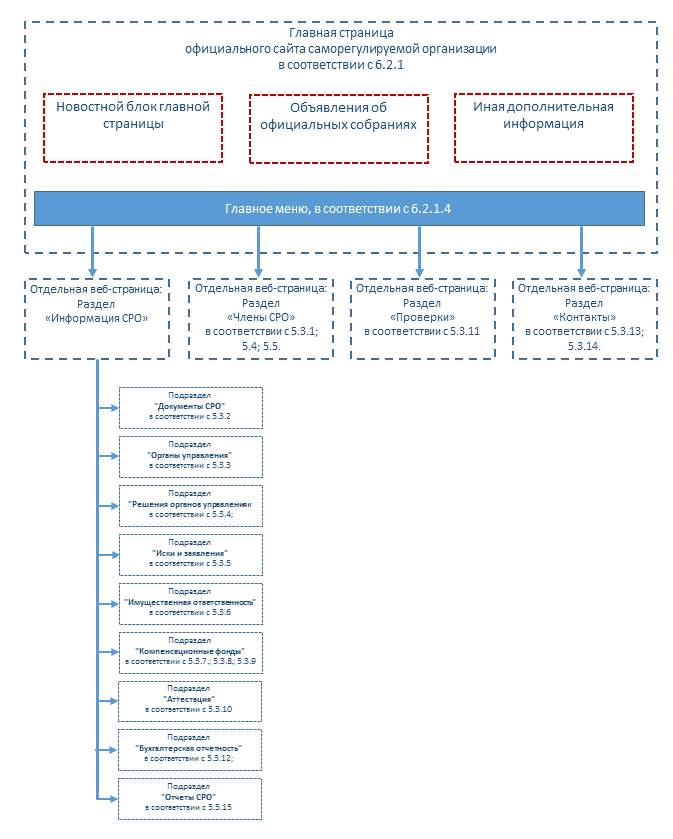 Приложение Б
(справочное)Форма опроса 
«Оценка результатов информационной открытости саморегулируемой организации»Уважаемые участники опроса!В целях постоянного улучшения результатов информационной открытости Саморегулируемая организация проводит опрос своих членов и иных заинтересованных лиц по оценке информационной открытости по показателям.Просим Вас заполнить приведенную ниже таблицу. Заполнение не займет у Вас много времени, при этом Ваши ответы помогут нам улучшить нашу работу.Благодарим Вас за участие в опросе. Ваши ответы просим направить по адресу электронной почты... Обобщенные результаты будут доступны на нашем сайте.Библиография[1] Градостроительный кодекс Российской Федерации[2] Федеральный закон от 27.07.2006 N 149-ФЗ “Об информации, информационных технологиях и о защите информации”[3] Федеральный закон от 01.12.2007 № 315-ФЗ “О саморегулируемых организациях”[4] Приказ Минэкономразвития России от 31.12.2013 № 803 “Об утверждении Требований к обеспечению саморегулируемыми организациями доступа к документам и информации, подлежащим обязательному размещению на официальных сайтах саморегулируемых организаций, а также требований к технологическим, программным, лингвистическим средствам обеспечения пользования официальными сайтами таких саморегулируемых организаций”[5] Федеральный закон №152-ФЗ  от  27.07.2006  "О персональных данных"[6] Федеральный закон №63-ФЗ от 06.04.2011 "Об электронной подписи"[7] Указ Президента Российской Федерации №Пр-212 от 07.02.2008 “Стратегия развития информационного общества в Российской Федерации”[8] Указ Президента Российской Федерации №601 от 07.05.2012 “Об основных направлениях совершенствования системы государственного управления”[9] Постановление Правительства Российской Федерации №1202 от 22.11.2012 “Об утверждении положения о государственном надзоре за деятельностью саморегулируемых организаций”[10] Распоряжение Правительства Российской Федерации №2036-р от 01.11.2013 "Об утверждении Стратегии развития отрасли информационных технологий в Российской Федерации на 2014 - 2020 годы и на перспективу до 2025 года"[11] Федеральный закон от 12 января 1996 г. № 7-ФЗ  “О некоммерческих организациях”[12] Приказ Ростехнадзора от 16.02.2017 N 58 "Об утверждении формы выписки из реестра членов саморегулируемой организации" [13] Решение Координационного центра национального домена сети Интернет от 28.07.2016 № 2016-02/19 “Правила регистрации доменных имен в доменах .RU и .РФ"[14] Гражданский кодекс Российской Федерации[15] Кодекс Российской Федерации об административных правонарушениях [16] Модельный закон об основах государственной службы, принят в г. Санкт-Петербурге 15.06.1998 Постановлением 11-5 на 11-ом пленарном заседании Межпарламентской Ассамблеи государств-участников СНГ ОКС 03.100.99Ключевые слова: стандарт деятельности саморегулируемой организации, информационная открытость деятельности саморегулируемой организации1РАЗРАБОТАНДепартаментом нормативного и методического обеспечения Ассоциации «Национальное объединение строителей», Обществом с ограниченной ответственностью «Мосинформ»2 ПРОВЕДЕНА ЭКСПЕРТИЗА__________________________________________3ВНЕСЕНДепартаментом нормативного и методического обеспечения Ассоциации «Национальное объединение строителей»4УТВЕРЖДЕН  И ВВЕДЕН В ДЕЙСТВИЕ в качестве единого стандарта деятельности саморегулируемой организацииРешением Совета Ассоциации «Национальное объединение строителей», протокол от ________ № __5ВВЕДЕН ВПЕРВЫЕ1Область применения …………………………………………………….......................12Нормативные ссылки …………………………………………………………................13Термины и определения………………………………………………..……………….24Права, обязанности и ответственность саморегулируемой организации и членов саморегулируемой организации …...…………………………………………7 5Способы раскрытия информации саморегулируемой организацией ……………126Официальный сайт саморегулируемой организации ..……………………………..207Способы получения, обработки, хранения и защиты информации в саморегулируемой организации……………………………………………….............248Результаты информационной открытости саморегулируемой организации………………………………………………………………………………..28Приложение А. Блок-схема сайта саморегулируемой организации……………..31Приложение Б. Форма опроса «Оценка результатов информационной открытости саморегулируемой организации» .…………………………………….32Библиография………................................................................................................36Оцените результаты информационной открытости СРО от 0 до 5 баллов:Ваша оценка (укажите количество баллов) 0 баллов – совершенно отсутствуют результаты;1 балл – крайне не удовлетворительные результаты;2 балла – неудовлетворительные результаты;3 балла – удовлетворительные результаты;4 балла – хорошие результаты;5 баллов – отличные результаты.Результатызаконность и достоверность раскрываемой информации - обеспечение саморегулируемой организацией предоставления достоверной информации о своей деятельности и деятельности своих членов в соответствии с требованиями законодательства Российской Федерации и внутренних документов саморегулируемой организациидоступность и своевременность раскрываемой информации - предоставление открытой информации о деятельности саморегулируемой организации и ее членов (доступ к которой специально не ограничен нормативными правовыми актами) в общедоступной в формате, удобном для ее поиска, обработки и дальнейшего использования, в том числе в форме открытых данных в сроки, установленные законодательством, внутренними документами саморегулируемой организации  или обычаями делового оборотаполнота раскрываемой информации о деятельности саморегулируемой организации и ее членов - получение заинтересованными в такой информации лицами, включая органы власти, членов саморегулируемой организации и потребителей их услуг, в необходимом и достаточном объемепонятность раскрываемой информации - представление информации о деятельности саморегулируемой организации и ее членов в форме, обеспечивающей простое и доступное восприятие широким кругом лицвзаимодействие с заинтересованными лицами - обеспечение обратной связи с заинтересованными в получении информации лицамиоткрытая деятельность саморегулируемой организации и вовлеченность участников - обеспечение прозрачности деятельности саморегулируемой организации и возможности участия предпринимательского строительного сообщества в реализации полномочий и исполнении функций саморегулируемой организациидобросовестность и положительная деловая репутация саморегулируемой организации и культура раскрытия информации - развитие нематериальных стимулов и формирование репутационной ответственности при раскрытии информации о деятельности саморегулируемой организации и ее членовДалее оцените, пожалуйста, результаты информационной открытости саморегулируемой организации по отдельным показателям, проставив в соответствующем столбце от 0 до 5 баллов:Ваша оценка (укажите количество баллов)0 баллов – совершенно отсутствуют результаты;1 балл – крайне не удовлетворительные результаты;2 балла – неудовлетворительные результаты;3 балла – удовлетворительные результаты;4 балла – хорошие результаты;5 баллов – отличные результаты.По «прогрессивным» показателям Вы можете поставить оценку до 10 балловРазмещение информации на сайте саморегулируемой организацииРазмещение информации на сайте саморегулируемой организацииРазмещение информации на сайте саморегулируемой организацииСтиль, Дизайн, Верстка официального сайтаСтиль, Дизайн, Верстка официального сайтаСтиль, Дизайн, Верстка официального сайтаНаглядность профессиональной принадлежности саморегулируемой организации, наличие строительной тематики в изображенияхНаличие единого стиля, сочетаемость цветов, использование графики, читабельностьАдаптация под различные разрешения мониторов: адаптивная верстка, мобильная версияДоступность сайта Простота поиска информации на сайте (навигация сайта)Наличие нужных для вас разделов и актуальной информацииАктуальность размещенных сведенийЧастота обновленийУдобство форматов файлов для прочтения и скачиванияПростота поиска сведений в реестре членовСервисы по поиску информации в реестре (отбор по параметрам) «прогрессивный показатель» - максимально 10 балловПризнаки социального маркетингаПризнаки социального маркетингаПризнаки социального маркетингаНаличие формы обратной связиНаличие плагинов социальных сетей на главной странице и самой страницы в сетиКнопки социальных сетей в публикациях для мгновенного размещения ссылки на публикациюИспользование видео-презентаций, лекций, обращений, в том числе через видео-хостинги.Охват социальных сетей (Фэйсбук, В контакте, Телеграмм, Твиттер)Применение на сайте он-лайн сервисов (консультирование, вопрос-ответ, голосование)Идейно-содержательная составляющаяИдейно-содержательная составляющаяИдейно-содержательная составляющаяРаскрытие неценовых конкурентных преимуществ членов саморегулируемой организацииПродвижение профессиональных достижений своих членовНаличие сведений о преимуществе применения стандартов и правил саморегулируемой организации, национального объединенияПродвижение идеи саморегулирования в строительствеНовостной раздел сайта содержит публикации актуальных новостей строительной отрасти, саморегулированияПредоставление информации членам саморегулируемой организации путем направления сообщений по электронной почте с применением электронной подписи«прогрессивный показатель» - максимально 10 балловПредоставление информации через систему «личного кабинета члена саморегулируемой организации» на официальном сайте в сети Интернет «прогрессивный показатель» - максимально 10 балловРазмещение сведений в единой информационной системе«прогрессивный показатель» - максимально 10 балловРазмещение информации в средствах массовой информацииПроведение совещаний, взаимодействие с членами и заинтересованными организациями с использованием видеоконференсвязи прогрессивный показатель» - максимально 10 балловПроведение семинаров и других информационных мероприятийКонсультирование Использование автоматизированных систем, баз данных при обработке и хранении информации«прогрессивный показатель» - максимально 10 балловВедение архиваВедение реестра членовРассмотрение писем, обращений, жалобВ завершении, укажите Ваши замечания и предложения по информационной открытости саморегулируемой организацииВ завершении, укажите Ваши замечания и предложения по информационной открытости саморегулируемой организацииВ завершении, укажите Ваши замечания и предложения по информационной открытости саморегулируемой организации